Pinus nigra – Црн борБоровите се стопански најзначајните дрва ширум светот поради нивната дрвена граѓа и дрвена каша. Во умерени и топли краишта, овие меки дрва растат бргу. Во стопанските насади наменети за добивање на граѓа се одгледуваат погусти и посмолести дрва, кои од тие причини се подолговечни од смрчата(Picea). Дрвото на борот се користи како повреден материјал за мебел, прозорски рамки, ламперија, подови и тн, а од смолата се добива терпентин.Многу видови на бор се привлечни како украс во градини и паркови. Покрај ова, се одгледуваат и како новогодишни елки, а шишарките и листовите се користат во ракотворби.Тие не се трајни по сечење и нивното дрво има многу краток век ако е изложено надвор. Затоа, боровото дрво се користи само во простории или внатрешни ѕидови.Некои видови имаат големи семки наречени борови семки, кои се одгледуваат и продаваат како храна. Тие се сметаат за незаменливи во италијансото макало наречено песто.Меката, влажна внатрешна кора што е залепена за дрвенестата надворешна кора се јаде и е многу богата со витамините А и Ц. Може да се јаде сирова, исечена на парчиња, или пак исушена и сомелена во брашно за печење, згуснување јадења, запршки и тн. Особено многу го користеле северноамериканските староседелци.Од младите иглички во Шведска се прави витамински чај наречен „талструнт“.Двата црни бора кои растат во училишниот двор се засадени во 1924 година кога е изградено училиштето. Тоа им дава посебна важност и се специфичен белег на нашето  училиште. 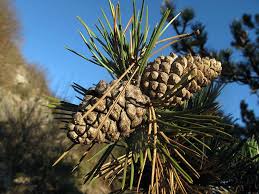 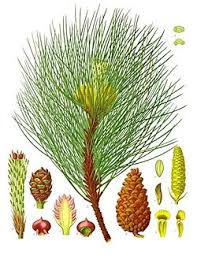 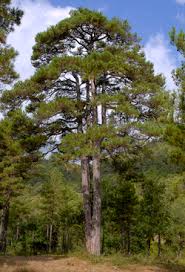 